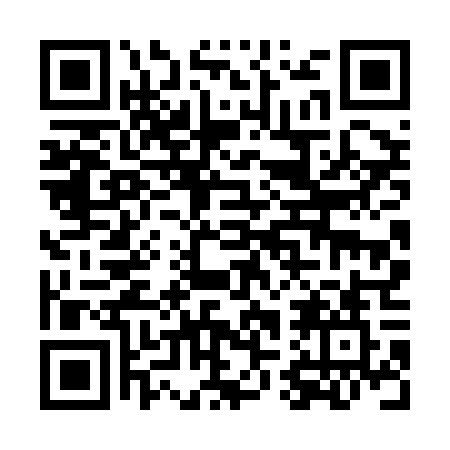 Prayer times for Tarin Kowt, AfghanistanMon 1 Apr 2024 - Tue 30 Apr 2024High Latitude Method: NonePrayer Calculation Method: University of Islamic SciencesAsar Calculation Method: ShafiPrayer times provided by https://www.salahtimes.comDateDayFajrSunriseDhuhrAsrMaghribIsha1Mon4:315:5412:103:436:277:502Tue4:305:5312:103:436:277:513Wed4:285:5212:103:436:287:524Thu4:275:5112:093:436:297:535Fri4:255:4912:093:446:307:546Sat4:245:4812:093:446:307:557Sun4:225:4712:093:446:317:558Mon4:215:4512:083:446:327:569Tue4:195:4412:083:446:327:5710Wed4:185:4312:083:446:337:5811Thu4:175:4212:083:446:347:5912Fri4:155:4112:073:446:348:0013Sat4:145:3912:073:446:358:0114Sun4:125:3812:073:446:368:0215Mon4:115:3712:073:446:378:0316Tue4:095:3612:063:446:378:0417Wed4:085:3512:063:446:388:0518Thu4:075:3312:063:446:398:0619Fri4:055:3212:063:446:398:0720Sat4:045:3112:053:446:408:0821Sun4:025:3012:053:446:418:0922Mon4:015:2912:053:446:428:1023Tue4:005:2812:053:446:428:1124Wed3:585:2712:053:446:438:1225Thu3:575:2612:043:446:448:1326Fri3:565:2512:043:446:458:1427Sat3:545:2312:043:446:458:1528Sun3:535:2212:043:446:468:1629Mon3:525:2112:043:446:478:1730Tue3:505:2012:043:446:478:18